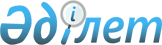 О внесении изменений в решение Степногорского городского маслихата от 23 декабря 2022 года № 7С-22/9 "О бюджетах поселков, сел и сельского округа на 2023-2025 годы"Решение Степногорского городского маслихата Акмолинской области от 29 ноября 2023 года № 8С-8/3
      Степногорский городской маслихат РЕШИЛ:
      1. Внести в решение Степногорского городского маслихата "О бюджетах поселков, сел и сельского округа на 2023-2025 годы" от 23 декабря 2022 года № 7С-22/9 следующие изменения:
      пункт 1 изложить в новой редакции:
      "1. Утвердить бюджет поселка Аксу на 2023-2025 годы, согласно приложениям 1, 2, 3 соответственно, в том числе на 2023 год в следующих объемах:
      1) доходы – 210 714,3 тысяч тенге, в том числе:
      налоговые поступления – 15 775,6 тысяч тенге;
      неналоговые поступления – 88,8 тысяч тенге;
      поступления от продажи основного капитала – 340,6 тысяч тенге;
      поступления трансфертов – 194 509,3 тысяч тенге;
      2) затраты – 217 712 тысяч тенге;
      3) сальдо по операциям с финансовыми активами – 0 тысяч тенге, в том числе:
      приобретение финансовых активов – 0 тысяч тенге;
      4) дефицит (профицит) бюджета – - 6 997,7 тысяч тенге;
      5) финансирование дефицита (использование профицита) бюджета – 6 997,7 тысяч тенге.";
      пункт 3 изложить в новой редакции:
      "3. Утвердить бюджет поселка Бестобе на 2023-2025 годы, согласно приложениям 4, 5, 6 соответственно, в том числе на 2023 год в следующих объемах:
      1) доходы – 494 761,8 тысяча тенге, в том числе:
      налоговые поступления – 27 138,1 тысяч тенге;
      неналоговые поступления – 70,6 тысяч тенге;
      поступления от продажи основного капитала – 0 тысяч тенге;
      поступления трансфертов – 467 553,1 тысячи тенге;
      2) затраты – 501 559 тысяч тенге;
      3) сальдо по операциям с финансовыми активами – 0 тысяч тенге, в том числе:
      приобретение финансовых активов – 0 тысяч тенге;
      4) дефицит (профицит) бюджета – - 6 797,2 тысяч тенге;
      5) финансирование дефицита (использование профицита) бюджета – 6 797,2 тысяч тенге.";
      пункт 5 изложить в новой редакции:
      "5. Утвердить бюджет поселка Заводской на 2023-2025 годы, согласно приложениям 7, 8, 9 соответственно, в том числе на 2023 год в следующих объемах:
      1) доходы – 210 811,3 тысяч тенге, в том числе:
      налоговые поступления – 22 049,8 тысяч тенге;
      неналоговые поступления – 786 тысяч тенге;
      поступления от продажи основного капитала – 0 тысяч тенге;
      поступления трансфертов – 187 975,5 тысяч тенге;
      2) затраты – 212 082,1 тысячи тенге;
      3) сальдо по операциям с финансовыми активами – 0 тысяч тенге, в том числе:
      приобретение финансовых активов – 0 тысяч тенге;
      4) дефицит (профицит) бюджета – - 1 270,8 тысяч тенге;
      5) финансирование дефицита (использование профицита) бюджета – 1 270,8 тысяч тенге.";
      пункт 7 изложить в новой редакции:
      "7. Утвердить бюджет поселка Шантобе на 2023-2025 годы, согласно приложениям 10, 11, 12 соответственно, в том числе на 2023 год в следующих объемах:
      1) доходы – 135 753,5 тысячи тенге, в том числе:
      налоговые поступления – 9 884,1 тысячи тенге;
      неналоговые поступления – 890 тысяч тенге;
      поступления от продажи основного капитала – 0 тысяч тенге;
      поступления трансфертов – 124 979,4 тысяч тенге;
      2) затраты – 137 589,8 тысяч тенге;
      3) сальдо по операциям с финансовыми активами – 0 тысяч тенге, в том числе:
      приобретение финансовых активов – 0 тысяч тенге;
      4) дефицит (профицит) бюджета – - 1 836,3 тысяч тенге;
      5) финансирование дефицита (использование профицита) бюджета – 1 836,3 тысяч тенге.";
      пункт 9 изложить в новой редакции:
      "9. Утвердить бюджет села Карабулак на 2023-2025 годы, согласно приложениям 13, 14, 15 соответственно, в том числе на 2023 год в следующих объемах:
      1) доходы – 240 747,2 тысяч тенге, в том числе:
      налоговые поступления – 4 464,1 тысячи тенге;
      неналоговые поступления – 200 тысяч тенге;
      поступления от продажи основного капитала – 0 тысяч тенге;
      поступления трансфертов – 236 083,1 тысячи тенге;
      2) затраты – 241 333,7 тысячи тенге;
      3) сальдо по операциям с финансовыми активами – 0 тысяч тенге, в том числе:
      приобретение финансовых активов – 0 тысяч тенге;
      4) дефицит (профицит) бюджета – - 586,5 тысяч тенге;
      5) финансирование дефицита (использование профицита) бюджета – 586,5 тысяч тенге.";
      пункт 11 изложить в новой редакции:
      "11. Утвердить бюджет села Изобильное на 2023-2025 годы, согласно приложениям 16, 17, 18 соответственно, в том числе на 2023 год в следующих объемах:
      1) доходы – 61 411,9 тысяч тенге, в том числе:
      налоговые поступления – 925,6 тысяч тенге;
      неналоговые поступления – 147 тысяч тенге;
      поступления от продажи основного капитала – 0 тысяч тенге;
      поступления трансфертов – 60 339,3 тысяч тенге;
      2) затраты – 61 486,3 тысяч тенге;
      3) сальдо по операциям с финансовыми активами – 0 тысяч тенге, в том числе:
      приобретение финансовых активов – 0 тысяч тенге;
      4) дефицит (профицит) бюджета – - 74,4 тысяч тенге;
      5) финансирование дефицита (использование профицита) бюджета – 74,4 тысяч тенге.";
      пункт 13 изложить в новой редакции:
      "13. Утвердить бюджет села Кырык кудык на 2023-2025 годы, согласно приложениям 19, 20, 21 соответственно, в том числе на 2023 год в следующих объемах:
      1) доходы – 164 506,4 тысяч тенге, в том числе:
      налоговые поступления – 1 958,8 тысяч тенге;
      неналоговые поступления – 0 тысячи тенге;
      поступления от продажи основного капитала – 0 тысяч тенге;
      поступления трансфертов – 162 547,6 тысяч тенге;
      2) затраты – 164 769,2 тысяч тенге;
      3) сальдо по операциям с финансовыми активами – 0 тысяч тенге, в том числе:
      приобретение финансовых активов – 0 тысяч тенге;
      4) дефицит (профицит) бюджета – - 262,8 тысячи тенге;
      5) финансирование дефицита (использование профицита) бюджета – 262,8 тысячи тенге.";
      пункт 15 изложить в новой редакции:
      "15. Утвердить бюджет Богенбайского сельского округа на 2023-2025 годы, согласно приложениям 22, 23, 24 соответственно, в том числе на 2023 год в следующих объемах:
      1) доходы – 93 993 тысяч тенге, в том числе:
      налоговые поступления – 1 491,2 тысяча тенге;
      неналоговые поступления – 0 тысяч тенге;
      поступления от продажи основного капитала – 0 тысяч тенге;
      поступления трансфертов – 92 501,8 тысяч тенге;
      2) затраты – 94 719,8 тысяч тенге;
      3) сальдо по операциям с финансовыми активами – 0 тысяч тенге, в том числе:
      приобретение финансовых активов – 0 тысяч тенге;
      4) дефицит (профицит) бюджета – - 726,8 тысяч тенге;
      5) финансирование дефицита (использование профицита) бюджета – 726,8 тысяч тенге.";
      приложения 1, 4, 7, 10, 13, 16, 19, 22, 25 к указанному решению изложить в новой редакции согласно приложениям 1, 2, 3, 4, 5, 6, 7, 8, 9 к настоящему решению.
      2. Настоящее решение вводится в действие с 1 января 2023 года. Бюджет поселка Аксу на 2023 год Бюджет поселка Бестобе на 2023 год Бюджет поселка Заводской на 2023 год Бюджет поселка Шантобе на 2023 год Бюджет села Карабулак на 2023 год Бюджет села Изобильное на 2023 год Бюджет села Кырык кудык на 2023 год Бюджет Богенбайского сельского округа на 2023 год Целевые текущие трансферты из бюджета города на 2023 год
					© 2012. РГП на ПХВ «Институт законодательства и правовой информации Республики Казахстан» Министерства юстиции Республики Казахстан
				
      Председатель городского маслихата 

О.Джагпаров
Приложение 1 к решению
Степногорского городского маслихата
от 29 ноября 2023 года
№ 8С-8/3Приложение 1 к решению
Степногорского городского маслихата
от 23 декабря 2022 года
№ 7С-22/9
Категория
Категория
Категория
Категория
Сумма тысяч тенге
Класс
Класс
Класс
Сумма тысяч тенге
Подкласс
Подкласс
Сумма тысяч тенге
Наименование
Сумма тысяч тенге
1
2
3
4
5
I. ДОХОДЫ
210 714,3
1
Налоговые поступления
15 775,6
01
Подоходный налог 
2 427
2
Индивидуальный подоходный налог
2 427
04
Налоги на собственность
11 367,6
1
Налоги на имущество
314,5
3
Земельный налог
2 117,3
4
Налог на транспортные средства
8 935,8
05
Внутренние налоги на товары, работы и услуги
1 981
3
Поступления за использование природных и других ресурсов
1 981
2
Неналоговые поступления
88,8
01
Доходы от государственной собственности
88,8
5
Доходы от аренды имущества, находящегося в государственной собственности
88,8
3
Поступления от продажи основного капитала
340,6
01
Продажа государственного имущества, закрепленного за государственными учреждениями
340,6
1
Поступления от продажи имущества, закрепленного за государственными учреждениями, финансируемыми из местного бюджета
340,6
4
Поступления трансфертов
194 509,3
02
Трансферты из вышестоящих органов государственного управления
194 509,3
3
Трансферты из районного (города областного значения) бюджета
194 509,3
Функциональная группа
Функциональная группа
Функциональная группа
Функциональная группа
Функциональная группа
Сумма тысяч тенге
Функциональная подгруппа
Функциональная подгруппа
Функциональная подгруппа
Функциональная подгруппа
Сумма тысяч тенге
Администратор бюджетных программ
Администратор бюджетных программ
Администратор бюджетных программ
Сумма тысяч тенге
Программа
Программа
Сумма тысяч тенге
Наименование
Сумма тысяч тенге
1
2
3
4
5
6
II. ЗАТРАТЫ
217 712
01
Государственные услуги общего характера
60 466,1
1
Представительные, исполнительные и другие органы, выполняющие общие функции государственного управления
60 466,1
124
Аппарат акима города районного значения, села, поселка, сельского округа
60 466,1
001
Услуги по обеспечению деятельности акима города районного значения, села, поселка, сельского округа
59 782,3
022
Капитальные расходы государственного органа
683,8
07
Жилищно-коммунальное хозяйство
52 195
3
Благоустройство населенных пунктов
52 195
124
Аппарат акима города районного значения, села, поселка, сельского округа
52 195
008
Освещение улиц в населенных пунктах
14 737,9
009
Обеспечение санитарии населенных пунктов
5 338,6
011
Благоустройство и озеленение населенных пунктов
33 118,5
12
Транспорт и коммуникации
105 026
1
Автомобильный транспорт
105 026
124
Аппарат акима города районного значения, села, поселка, сельского округа
105 026
013
Обеспечение функционирования автомобильных дорог в городах районного значения, селах, поселках, сельских округах
4 201
045
Капитальный и средний ремонт автомобильных дорог в городах районного значения, селах, поселках, сельских округах
100 825
15
Трансферты
24,9
1
Трансферты
24,9
124
Аппарат акима города районного значения, села, поселка, сельского округа
24,9
048
Возврат неиспользованных (недоиспользованных) целевых трансфертов
24,9
ІII. Сальдо по операциям с финансовыми активами
0
Приобретение финансовых активов
0
6
Поступления от продажи финансовых активов государства
0
IV. Дефицит (профицит) бюджета
- 6 997,7
V. Финансирование дефицита (использование профицита) бюджета
6 997,7Приложение 2 к решению
Степногорского городского маслихата
от 29 ноября 2023 года
№ 8С-8/3Приложение 4 к решению
Степногорского городского маслихата
от 23 декабря 2022 года
№ 7С-22/9
Категория
Категория
Категория
Категория
Сумма тысяч тенге
Класс
Класс
Класс
Сумма тысяч тенге
Подкласс
Подкласс
Сумма тысяч тенге
Наименование
Сумма тысяч тенге
1
2
3
4
5
I. ДОХОДЫ
494 761,8
1
Налоговые поступления
27 138,1
01
Подоходный налог 
3 861,7 
2
Индивидуальный подоходный налог
3 861,7
04
Налоги на собственность
22 989,1
1
Налоги на имущество
253,8
3
Земельный налог
187
4
Налог на транспортные средства
22 548,3
05
Внутренние налоги на товары, работы и услуги
287,3
3
Поступления за использование природных и других ресурсов
287,3
2
Неналоговые поступления
70,6
01
Доходы от государственной собственности
66
5
Доходы от аренды имущества, находящегося в государственной собственности
66
06
Прочие неналоговые поступления
4,6
1
Прочие неналоговые поступления
4,6
3
Поступления от продажи основного капитала
0
4
Поступления трансфертов
467 553,1
02
Трансферты из вышестоящих органов государственного управления
467 553,1
3
Трансферты из районного (города областного значения) бюджета
467 553,1
Функциональная группа
Функциональная группа
Функциональная группа
Функциональная группа
Функциональная группа
Сумма тысяч тенге
Функциональная подгруппа
Функциональная подгруппа
Функциональная подгруппа
Функциональная подгруппа
Сумма тысяч тенге
Администратор бюджетных программ
Администратор бюджетных программ
Администратор бюджетных программ
Сумма тысяч тенге
Программа
Программа
Сумма тысяч тенге
Наименование
Сумма тысяч тенге
1
2
3
4
5
6
II. ЗАТРАТЫ
501 559
01
Государственные услуги общего характера
64 654,1
1
Представительные, исполнительные и другие органы, выполняющие общие функции государственного управления
64 654,1
124
Аппарат акима города районного значения, села, поселка, сельского округа
64 654,1
001
Услуги по обеспечению деятельности акима города районного значения, села, поселка, сельского округа
64 654,1
022
Капитальные расходы государственного органа
0
07
Жилищно-коммунальное хозяйство
114 758,4
3
Благоустройство населенных пунктов
114 758,4
124
Аппарат акима города районного значения, села, поселка, сельского округа
114 758,4
008
Освещение улиц в населенных пунктах
19 751
009
Обеспечение санитарии населенных пунктов
4 601,7
010
Содержание мест захоронений и погребение безродных
11 218
011
Благоустройство и озеленение населенных пунктов
79 187,7
12
Транспорт и коммуникации
322 136,6
1
Автомобильный транспорт
322 136,6
124
Аппарат акима города районного значения, села, поселка, сельского округа
322 136,6
013
Обеспечение функционирования автомобильных дорог в городах районного значения, селах, поселках, сельских округах
5 458,8
045
Капитальный и средний ремонт автомобильных дорог в городах районного значения, селах, поселках, сельских округах
316 677,8
ІII. Сальдо по операциям с финансовыми активами
0
Приобретение финансовых активов
0
6
Поступления от продажи финансовых активов государства
0
15
Трансферты
9,9
1
Трансферты
9,9
124
Аппарат акима города районного значения, села, поселка, сельского округа
9,9
048
Возврат неиспользованных (недоиспользованных) целевых трансфертов
9,9
IV. Дефицит (профицит) бюджета
- 6 797,2
V. Финансирование дефицита (использование профицита) бюджета
6 797,2Приложение 3 к решению
Степногорского городского маслихата
от 29 ноября 2023 года
№ 8С-8/3Приложение 7 к решению
Степногорского городского маслихата
от 23 декабря 2022 года
№ 7С-22/9
Категория
Категория
Категория
Категория
Сумма тысяч тенге
Класс
Класс
Класс
Сумма тысяч тенге
Подкласс
Подкласс
Сумма тысяч тенге
Наименование
Сумма тысяч тенге
1
2
3
4
5
I. ДОХОДЫ
210 811,3
1
Налоговые поступления
22 049,8
01
Подоходный налог 
10 530,2
2
Индивидуальный подоходный налог
10 530,2
04
Налоги на собственность
11 518,3
1
Налоги на имущество
249
3
Земельный налог
217,8
4
Налог на транспортные средства
11 051,5
05
Внутренние налоги на товары, работы и услуги
1,3
3
Поступления за использование природных и других ресурсов
1,3
2
Неналоговые поступления
786
01
Доходы от государственной собственности
786
5
Доходы от аренды имущества, находящегося в государственной собственности
786
3
Поступления от продажи основного капитала
0
4
Поступления трансфертов
187 975,5
02
Трансферты из вышестоящих органов государственного управления
187 975,5
3
Трансферты из районного (города областного значения) бюджета
187 975,5
Функциональная группа
Функциональная группа
Функциональная группа
Функциональная группа
Функциональная группа
Сумма тысяч тенге
Функциональная подгруппа
Функциональная подгруппа
Функциональная подгруппа
Функциональная подгруппа
Сумма тысяч тенге
Администратор бюджетных программ
Администратор бюджетных программ
Администратор бюджетных программ
Сумма тысяч тенге
Программа
Программа
Сумма тысяч тенге
Наименование
Сумма тысяч тенге
1
2
3
4
5
6
II. ЗАТРАТЫ
212 082,1
01
Государственные услуги общего характера
62 648,3
1
Представительные, исполнительные и другие органы, выполняющие общие функции государственного управления
62 648,3
124
Аппарат акима города районного значения, села, поселка, сельского округа
62 648,3
001
Услуги по обеспечению деятельности акима города районного значения, села, поселка, сельского округа
60 969,6
022
Капитальные расходы государственного органа
1 678,7
07
Жилищно-коммунальное хозяйство
65 355,5
3
Благоустройство населенных пунктов
65 355,5
124
Аппарат акима города районного значения, села, поселка, сельского округа
65 355,5
008
Освещение улиц в населенных пунктах
9 713,1
009
Обеспечение санитарии населенных пунктов
900
011
Благоустройство и озеленение населенных пунктов
54 742,4
12
Транспорт и коммуникации
84 002,2
1
Автомобильный транспорт
84 002,2
124
Аппарат акима города районного значения, села, поселка, сельского округа
84 002,2
013
Обеспечение функционирования автомобильных дорог в городах районного значения, селах, поселках, сельских округах
3 801,4
045
Капитальный и средний ремонт автомобильных дорог в городах районного значения, селах, поселках, сельских округах
80 200,8
15
Трансферты
76,1
1
Трансферты
76,1
124
Аппарат акима города районного значения, села, поселка, сельского округа
76,1
048
Возврат неиспользованных (недоиспользованных) целевых трансфертов
76,1
ІII. Сальдо по операциям с финансовыми активами
0
Приобретение финансовых активов
0
6
Поступления от продажи финансовых активов государства
0
IV. Дефицит (профицит) бюджета
- 1 270,8
V. Финансирование дефицита (использование профицита) бюджета
1 270,8Приложение 4 к решению
Степногорского городского маслихата
от 29 ноября 2023 года
№ 8С-8/3Приложение 10 к решению
Степногорского городского маслихата
от 23 декабря 2022 года
№ 7С-22/9
Категория
Категория
Категория
Категория
Сумма тысяч тенге
Класс
Класс
Класс
Сумма тысяч тенге
Подкласс
Подкласс
Сумма тысяч тенге
Наименование
Сумма тысяч тенге
1
2
3
4
5
I. ДОХОДЫ
135 753,5
1
Налоговые поступления
9 884,1
01
Подоходный налог 
2 775,1
2
Индивидуальный подоходный налог
2 775,1
04
Налоги на собственность
7 104,9
1
Налоги на имущество
151,7
3
Земельный налог
57,7
4
Налог на транспортные средства
6 895,5
05
Внутренние налоги на товары, работы и услуги
3,8
3
Поступления за использование природных и других ресурсов
3,8
2
Неналоговые поступления
890
01
Доходы от государственной собственности
890
5
Доходы от аренды имущества, находящегося в государственной собственности
890
3
Поступления от продажи основного капитала
0
4
Поступления трансфертов
124 979,4
02
Трансферты из вышестоящих органов государственного управления
124 979,4
3
Трансферты из районного (города областного значения) бюджета
124 979,4
Функциональная группа
Функциональная группа
Функциональная группа
Функциональная группа
Функциональная группа
Сумма тысяч тенге
Функциональная подгруппа
Функциональная подгруппа
Функциональная подгруппа
Функциональная подгруппа
Сумма тысяч тенге
Администратор бюджетных программ
Администратор бюджетных программ
Администратор бюджетных программ
Сумма тысяч тенге
Программа
Программа
Сумма тысяч тенге
Наименование
Сумма тысяч тенге
1
2
3
4
5
6
II. ЗАТРАТЫ
137 589,8
01
Государственные услуги общего характера
58 435,6
1
Представительные, исполнительные и другие органы, выполняющие общие функции государственного управления
58 435,6
124
Аппарат акима города районного значения, села, поселка, сельского округа
58 435,6
001
Услуги по обеспечению деятельности акима города районного значения, села, поселка, сельского округа
58 413,6
022
Капитальные расходы государственного органа
22
07
Жилищно-коммунальное хозяйство
37 300,4
3
Благоустройство населенных пунктов
37 300,4
124
Аппарат акима города районного значения, села, поселка, сельского округа
37 300,4
008
Освещение улиц в населенных пунктах
9 287
009
Обеспечение санитарии населенных пунктов
1 602,3
010
Содержание мест захоронений и погребение безродных
309,9
011
Благоустройство и озеленение населенных пунктов
26 101,2
12
Транспорт и коммуникации
41 843,3
1
Автомобильный транспорт
41 843,3
124
Аппарат акима города районного значения, села, поселка, сельского округа
41 843,3
013
Обеспечение функционирования автомобильных дорог в городах районного значения, селах, поселках, сельских округах
4 150,8
045
Капитальный и средний ремонт автомобильных дорог в городах районного значения, селах, поселках, сельских округах
37 692,5
15
Трансферты
10,5
1
Трансферты
10,5
124
Аппарат акима города районного значения, села, поселка, сельского округа
10,5
048
Возврат неиспользованных (недоиспользованных) целевых трансфертов
10,5
ІII. Сальдо по операциям с финансовыми активами
0
Приобретение финансовых активов
0
6
Поступления от продажи финансовых активов государства
0
IV. Дефицит (профицит) бюджета
- 1 836,3
V. Финансирование дефицита (использование профицита) бюджета
1 836,3Приложение 5 к решению
Степногорского городского маслихата
от 29 ноября 2023 года
№ 8С-8/3Приложение 13 к решению
Степногорского городского маслихата
от 23 декабря 2022 года
№ 7С-22/9
Категория
Категория
Категория
Категория
Сумма тысяч тенге
Класс
Класс
Класс
Сумма тысяч тенге
Подкласс
Подкласс
Сумма тысяч тенге
Наименование
Сумма тысяч тенге
1
2
3
4
5
I. ДОХОДЫ
240 747,2
1
Налоговые поступления
4 464,1
01
Подоходный налог 
1 053
2
Индивидуальный подоходный налог
1 053
04
Налоги на собственность
2 533,6
1
Налоги на имущество
52
3
Земельный налог
2,6
4
Налог на транспортные средства
2 479
05
Внутренние налоги на товары, работы и услуги
876,3
3
Поступления за использование природных и других ресурсов
872,8
4
Сборы за ведение предпринимательской и профессиональной деятельности
3,5
2
Неналоговые поступления
200
01
Доходы от государственной собственности
200
5
Доходы от аренды имущества, находящегося в государственной собственности
200
3
Поступления от продажи основного капитала
0
4
Поступления трансфертов
236 083,1
02
Трансферты из вышестоящих органов государственного управления
236 083,1
3
Трансферты из районного (города областного значения) бюджета
236 083,1
Функциональная группа
Функциональная группа
Функциональная группа
Функциональная группа
Функциональная группа
Сумма тысяч тенге
Функциональная подгруппа
Функциональная подгруппа
Функциональная подгруппа
Функциональная подгруппа
Сумма тысяч тенге
Администратор бюджетных программ
Администратор бюджетных программ
Администратор бюджетных программ
Сумма тысяч тенге
Программа
Программа
Сумма тысяч тенге
Наименование
Сумма тысяч тенге
1
2
3
4
5
6
II. ЗАТРАТЫ
241 333,7
01
Государственные услуги общего характера
49 860,9
1
Представительные, исполнительные и другие органы, выполняющие общие функции государственного управления
49 860,9
124
Аппарат акима города районного значения, села, поселка, сельского округа
49 860,9
001
Услуги по обеспечению деятельности акима города районного значения, села, поселка, сельского округа
47 410,7
022
Капитальные расходы государственного органа
2 450,8
07
Жилищно-коммунальное хозяйство
30 393,7
3
Благоустройство населенных пунктов
30 393,7
124
Аппарат акима города районного значения, села, поселка, сельского округа
30 393,7
008
Освещение улиц в населенных пунктах
15 634,7
009
Обеспечение санитарии населенных пунктов
4 168,7
011
Благоустройство и озеленение населенных пунктов
10 590,3
12
Транспорт и коммуникации
161 077,9
1
Автомобильный транспорт
161 077,9
124
Аппарат акима города районного значения, села, поселка, сельского округа
161 077,9
013
Обеспечение функционирования автомобильных дорог в городах районного значения, селах, поселках, сельских округах
2 672,6
045
Капитальный и средний ремонт автомобильных дорог в городах районного значения, селах, поселках, сельских округах
158 405,9
ІII. Сальдо по операциям с финансовыми активами
0
Приобретение финансовых активов
0
6
Поступления от продажи финансовых активов государства
0
IV. Дефицит (профицит) бюджета
- 586,5
V. Финансирование дефицита (использование профицита) бюджета
586,5Приложение 6 к решению
Степногорского городского маслихата
от 29 ноября 2023 года
№ 8С-8/3Приложение 16 к решению
Степногорского городского маслихата
от 23 декабря 2022 года
№ 7С-22/9
Категория
Категория
Категория
Категория
Сумма тысяч тенге
Класс
Класс
Класс
Сумма тысяч тенге
Подкласс
Подкласс
Сумма тысяч тенге
Наименование
Сумма тысяч тенге
1
2
3
4
5
I. ДОХОДЫ
61 411,9
1
Налоговые поступления
925,6
01
Подоходный налог 
134
2
Индивидуальный подоходный налог
134
04
Налоги на собственность
789,9
1
Налоги на имущество
7,5
3
Земельный налог
7,1
4
Налог на транспортные средства
775,3
05
Внутренние налоги на товары, работы и услуги
1,7
3
Поступления за использование природных и других ресурсов
1,7
2
Неналоговые поступления
147
01
Доходы от государственной собственности
147
5
Доходы от аренды имущества, находящегося в государственной собственности
147
3
Поступления от продажи основного капитала
0
4
Поступления трансфертов
60 339,3
02
Трансферты из вышестоящих органов государственного управления
60 339,3
3
Трансферты из районного (города областного значения) бюджета
60 339,3
Функциональная группа
Функциональная группа
Функциональная группа
Функциональная группа
Функциональная группа
Сумма тысяч тенге
Функциональная подгруппа
Функциональная подгруппа
Функциональная подгруппа
Функциональная подгруппа
Сумма тысяч тенге
Администратор бюджетных программ
Администратор бюджетных программ
Администратор бюджетных программ
Сумма тысяч тенге
Программа
Программа
Сумма тысяч тенге
Наименование
Сумма тысяч тенге
1
2
3
4
5
6
II. ЗАТРАТЫ
61 486,3
01
Государственные услуги общего характера
33 432,3
1
Представительные, исполнительные и другие органы, выполняющие общие функции государственного управления
33 432,3
124
Аппарат акима города районного значения, села, поселка, сельского округа
33 432,3
001
Услуги по обеспечению деятельности акима города районного значения, села, поселка, сельского округа
31 488,9
022
Капитальные расходы государственного органа
1 943,4
07
Жилищно-коммунальное хозяйство
5 776
3
Благоустройство населенных пунктов
5 776
124
Аппарат акима города районного значения, села, поселка, сельского округа
5 776
008
Освещение улиц в населенных пунктах
600
009
Обеспечение санитарии населенных пунктов
1 194
011
Благоустройство и озеленение населенных пунктов
3 982
12
Транспорт и коммуникации
22 278
1
Автомобильный транспорт
22 278
124
Аппарат акима города районного значения, села, поселка, сельского округа
22 278
013
Обеспечение функционирования автомобильных дорог в городах районного значения, селах, поселках, сельских округах
1854
045
Капитальный и средний ремонт автомобильных дорог в городах районного значения, селах, поселках, сельских округах
20 424
ІII. Сальдо по операциям с финансовыми активами
0
Приобретение финансовых активов
0
6
Поступления от продажи финансовых активов государства
0
IV. Дефицит (профицит) бюджета
- 74,4
V. Финансирование дефицита (использование профицита) бюджета
74,4Приложение 7 к решению
Степногорского городского маслихата
от 29 ноября 2023 года
№ 8С-8/3Приложение 19 к решению
Степногорского городского маслихата
от 23 декабря 2022 года
№ 7С-22/9
Категория
Категория
Категория
Категория
Сумма тысяч тенге
Класс
Класс
Класс
Сумма тысяч тенге
Подкласс
Подкласс
Сумма тысяч тенге
Наименование
Сумма тысяч тенге
1
2
3
4
5
I. ДОХОДЫ
164 506,4
1
Налоговые поступления
1 958,8
01
Подоходный налог
280,2
2
Индивидуальный подоходный налог
280,2
04
Налоги на собственность
1 256,2
1
Налоги на имущество
12,4
3
Земельный налог
2,4
4
Налог на транспортные средства
1 241,4
05
Внутренние налоги на товары, работы и услуги
422,4
3
Поступления за использование природных и других ресурсов
422,4
2
Неналоговые поступления
0
01
Доходы от государственной собственности
0
5
Доходы от аренды имущества, находящегося в государственной собственности
0
3
Поступления от продажи основного капитала
0
4
Поступления трансфертов
162 547,6
02
Трансферты из вышестоящих органов государственного управления
162 547,6
3
Трансферты из районного (города областного значения) бюджета
162 547,6
Функциональная группа
Функциональная группа
Функциональная группа
Функциональная группа
Функциональная группа
Сумма тысяч тенге
Функциональная подгруппа
Функциональная подгруппа
Функциональная подгруппа
Функциональная подгруппа
Сумма тысяч тенге
Администратор бюджетных программ
Администратор бюджетных программ
Администратор бюджетных программ
Сумма тысяч тенге
Программа
Программа
Сумма тысяч тенге
Наименование
Сумма тысяч тенге
1
2
3
4
5
6
II. ЗАТРАТЫ
164 769,2
01
Государственные услуги общего характера
35 007,2
1
Представительные, исполнительные и другие органы, выполняющие общие функции государственного управления
35 007,2
124
Аппарат акима города районного значения, села, поселка, сельского округа
35 007,2
001
Услуги по обеспечению деятельности акима города районного значения, села, поселка, сельского округа
31 970,9
022
Капитальные расходы государственного органа
3 036,3
07
Жилищно-коммунальное хозяйство
52 094,3
3
Благоустройство населенных пунктов
52 094,3
124
Аппарат акима города районного значения, села, поселка, сельского округа
52 094,3
008
Освещение улиц в населенных пунктах
11 892,3
009
Обеспечение санитарии населенных пунктов
12 060,1
011
Благоустройство и озеленение населенных пунктов
28 141,9
12
Транспорт и коммуникации
77 660,9
1
Автомобильный транспорт
77 660,9
124
Аппарат акима города районного значения, села, поселка, сельского округа
77 660,9
013
Обеспечение функционирования автомобильных дорог в городах районного значения, селах, поселках, сельских округах
5 860,9
045
Капитальный и средний ремонт автомобильных дорог в городах районного значения, селах, поселках, сельских округах
71 800
15
Трансферты
6,8
1
Трансферты
6,8
124
Аппарат акима города районного значения, села, поселка, сельского округа
6,8
048
Возврат неиспользованных (недоиспользованных) целевых трансфертов
6,8
ІII. Сальдо по операциям с финансовыми активами
0
Приобретение финансовых активов
0
6
Поступления от продажи финансовых активов государства
0
IV. Дефицит (профицит) бюджета
- 262,8
V. Финансирование дефицита (использованиепрофицита) бюджета
262,8Приложение 8 к решению
Степногорского городского маслихата
от 29 ноября 2023 года
№ 8С-8/3Приложение 22 к решению
Степногорского городского маслихата
от 23 декабря 2022 года
№ 7С-22/9
Категория
Категория
Категория
Категория
Сумма тысяч тенге
Класс
Класс
Класс
Сумма тысяч тенге
Подкласс
Подкласс
Сумма тысяч тенге
Наименование
Сумма тысяч тенге
1
2
3
4
5
I. ДОХОДЫ
93 993
1
Налоговые поступления
1 491,2
01
Подоходный налог
86,6
2
Индивидуальный подоходный налог
86,6
04
Налоги на собственность
932,5
1
Налоги на имущество
17,6
3
Земельный налог
57,1
4
Налог на транспортные средства
857,8
05
Внутренние налоги на товары, работы и услуги
472,1
3
Поступления за использование природных и других ресурсов
472,1
2
Неналоговые поступления
0
3
Поступления от продажи основного капитала
0
4
Поступления трансфертов
92 501,8
02
Трансферты из вышестоящих органов государственного управления
92 501,8
3
Трансферты из районного (города областного значения) бюджета
92 501,8
Функциональная группа
Функциональная группа
Функциональная группа
Функциональная группа
Функциональная группа
Сумма тысяч тенге
Функциональная подгруппа
Функциональная подгруппа
Функциональная подгруппа
Функциональная подгруппа
Сумма тысяч тенге
Администратор бюджетных программ
Администратор бюджетных программ
Администратор бюджетных программ
Сумма тысяч тенге
Программа
Программа
Сумма тысяч тенге
Наименование
Сумма тысяч тенге
1
2
3
4
5
6
II. ЗАТРАТЫ
94 719,8
01
Государственные услуги общего характера
30 695,6
1
Представительные, исполнительные и другие органы, выполняющие общие функции государственного управления
30 695,6
124
Аппарат акима города районного значения, села, поселка, сельского округа
30 695,6
001
Услуги по обеспечению деятельности акима города районного значения, села, поселка, сельского округа
29 392,4
022
Капитальные расходы государственного органа
1 303,2
07
Жилищно-коммунальное хозяйство
31 324,2
3
Благоустройство населенных пунктов
31 324,2
124
Аппарат акима города районного значения, села, поселка, сельского округа
31 324,2
008
Освещение улиц в населенных пунктах
350
009
Обеспечение санитарии населенных пунктов
3 458,6
011
Благоустройство и озеленение населенных пунктов
27 515,6
12
Транспорт и коммуникации
32 700
1
Автомобильный транспорт
32 700
124
Аппарат акима города районного значения, села, поселка, сельского округа
32 700
013
Обеспечение функционирования автомобильных дорог в городах районного значения, селах, поселках, сельских округах
2 700
045
Капитальный и средний ремонт автомобильных дорог в городах районного значения, селах, поселках, сельских округах
30 000
15
Трансферты
0
ІII. Сальдо по операциям с финансовыми активами
0
Приобретение финансовых активов
0
6
Поступления от продажи финансовых активов государства
0
IV. Дефицит (профицит) бюджета
- 726,8
V. Финансирование дефицита (использованиепрофицита) бюджета
726,8Приложение 9 к решению
Степногорского городского маслихата
от 29 ноября 2023 года
№ 8С-8/3Приложение 25 к решению
Степногорского городского маслихата
от 23 декабря 2022 года
№ 7С-22/9
Администратор бюджетных программ
Наименование
сумма тысяч тенге
1
2
3
Трансферты
1 210 260,9
Аппарат акима 
поселка Аксу
На средний ремонт дорог поселка Аксу, города Степногорск
50 000
Аппарат акима 
поселка Аксу
На средний ремонт дорог от улицы Алтынтау до улицы Ракымжана Кошкарбаева в поселке Аксу, города Степногорск
50 825
Аппарат акима 
поселка Аксу
На услуги по установке и настройке программного обеспечения "Парус- КАЗ.Бюджет"
798,3
Аппарат акима 
поселка Аксу
На восполнение затрат аппарата
4 343
Аппарат акима 
поселка Аксу
На изготовление ПСД на текущий ремонт уличного освещения
224
Аппарат акима 
поселка Аксу
На вывоз строительного мусора
2 660
Аппарат акима 
поселка Аксу
На подсыпку на дорогах
2 501
Аппарат акима 
поселка Аксу
На устройство тротуаров
30 000
Аппарат акима 
поселка Аксу
На строительно–монтажные работы по объекту "Уличное освещение" 
6 407
Аппарат акима 
поселка Бестобе
На ограждение мусульманского кладбища
7 000
Аппарат акима 
поселка Бестобе
На средний ремонт внутрипоселковых дорог поселка Бестобе, города Степногорск
270 000
Аппарат акима 
поселка Бестобе
На благоустройство дворовой территории поселка Бестобе, города Степногорска
38 713,6
Аппарат акима 
поселка Бестобе
На устройство детских игровых площадок в посҰлке Бестобе
40 000
Аппарат акима 
поселка Бестобе
На линии освещения
15 904
Аппарат акима 
поселка Бестобе
На ликвидацию стихийных свалок
2 549
Аппарат акима 
поселка Бестобе
На зимнее содержание дорог
1 785,8
Аппарат акима 
поселка Бестобе
На устройство тротуаров
14 000
Аппарат акима 
поселка Бестобе
На текущий ремонт тротуаров
680
Аппарат акима 
поселка Бестобе
На сервисный акимат
7 000
Аппарат акима 
поселка Бестобе
На услуги по установке и настройке программного обеспечения "Парус- КАЗ.Бюджет"
798,3
Аппарат акима 
поселка Бестобе
На восполнение затрат аппарата
1 458,5
Аппарат акима 
поселка Бестобе
Услуги по электроэнергии
1 200
Аппарат акима 
поселка Заводской
На текущий ремонт помещений для организации доступного акимата
7 308,7
Аппарат акима 
поселка Заводской
На средний ремонт дорог поселка Заводской, 
города Степногорска
80 000
Аппарат акима 
поселка Заводской
На установку спортивной площадки в посҰлке Заводской, города Степногорска
50 000
Аппарат акима 
поселка Заводской
На услуги по установке и настройке программного обеспечения "Парус- КАЗ.Бюджет"
798,3
Аппарат акима 
поселка Заводской
На восполнение затрат аппарата
2659,7
Аппарат акима 
поселка Заводской
На приобретение офисной мебели
1 375
Аппарат акима 
поселка Заводской
На изготовление и монтаж гербовой вывески, логотипов, стендов, вывески с накладными буквами
372
Аппарат акима 
поселка Заводской
На приобретение светодиодных ламп для уличного освещения
1 016,2
Аппарат акима 
поселка Заводской
На изготовление жалюзи и ролл штор для сервисного акимата
53,2
Аппарат акима 
поселка Заводской
На приобретение компьютера
1 631,7
Аппарат акима 
поселка Заводской
На текущий ремонт освещения улиц поселка Заводской
0
Аппарат акима 
поселка Шантобе
На замену части окон акимата здания акимата
7 345,7
Аппарат акима 
поселка Шантобе
На текущий ремонт уличного освещения – замена кабельных линий
7 840
Аппарат акима 
поселка Шантобе
На изготовление и доставку малых архитектурных форм
2 740
Аппарат акима 
поселка Шантобе
На средний ремонт асфальтобетонного покрытия улиц поселка Шантобе, города Степногорска
40 000
Аппарат акима 
поселка Шантобе
На благоустройство детской многофункциональной площадки на территории поселка Шантобе, города Степногорска
20 000
Аппарат акима 
поселка Шантобе
На услуги по установке и настройке программного обеспечения "Парус- КАЗ.Бюджет"
798,3
Аппарат акима 
поселка Шантобе
На вывоз стихийных свалок
798,7
Аппарат акима 
поселка Шантобе
На кронирование деревьев
301,8
Аппарат акима 
поселка Шантобе
На зимнее содержание дорог
2 000
Аппарат акима 
поселка Шантобе
На проведение экспертизы для среднего ремонта автомобильных дорог, разработка технической документации
1 069,6
Аппарат акима 
поселка Шантобе
На восполнение затрат аппарата
7 088,4
Аппарат акима
села Карабулак
На установку детской площадки
10 000
Аппарат акима
села Карабулак
На средний ремонт покрытия улиц села Карабулак, 
города Степногорска
101 715,9
Аппарат акима
села Карабулак
На реализацию мероприятий по социальной и инженерной инфраструктуре в сельских населенных пунктах в рамках проекта "Ауыл-Ел бесігі" на средний ремонт улиц села Карабулак города Степногорск
56 690
Аппарат акима
села Карабулак
На услуги по установке и настройке программного обеспечения "Парус- КАЗ.Бюджет"
798,3
Аппарат акима
села Карабулак
На восполнение затрат аппарата
5 148,1
Аппарат акима
села Карабулак
На текущий ремонт уличного освещения на 3-х улицах
15 634,7
Аппарат акима
села Карабулак
На приобретение мобильного прицепного комплекса пожаротушения
835,5
Аппарат акима
села Карабулак
На приобретение и установку видеокамер
592,1
Аппарат акима
села Карабулак
На приобретение компьютера
585,5
Аппарат акима
села Изобильное
На работы по изготовлению и установке малых архитектурных форм
3 649
Аппарат акима
села Изобильное
На услуги по установке и настройке программного обеспечения "Парус- КАЗ.Бюджет"
798,3
Аппарат акима
села Изобильное
На приобретение мобильного прицепного комплекса пожаротушения
897,9
Аппарат акима
села Изобильное
На приобретение компьютера
570
Аппарат акима
села Изобильное
На средний ремонт дорог
20 000
Аппарат акима
села Изобильное
На восполнение затрат аппарата
4 796,7
Аппарат акима
села Кырык кудык
На установку уличного видеонаблюдения в селе Кырык кудык
2 000
Аппарат акима
села Кырык кудык
На восполнение затрат аппарата
4 481,3
Аппарат акима
села Кырык кудык
На повышение квалификации
583,3
Аппарат акима
села Кырык кудык
На текущий ремонт освещения селе Кырык кудык
6 981,3
Аппарат акима
села Кырык кудык
На услуги по уборке и вывозу мусора
7 167,1
Аппарат акима
села Кырык кудык
На посадку насаждений
252,9
Аппарат акима
села Кырык кудык
На зимнее содержание дорог
1 000
Аппарат акима
села Кырык кудык
На услугу по содержанию полигона ТБО
2 000
Аппарат акима
села Кырык кудык
На приобретение компьютера
376
Аппарат акима
села Кырык кудык
На приобретение пожарно-технического оборудования
1 351
Аппарат акима
села Кырык кудык
На приобретение мобильного прицепного комплекса пожаротушения
1 229,4
Аппарат акима
села Кырык кудык
На текущий ремонт освещения селе Кырык кудык
3 400
Аппарат акима
села Кырык кудык
На работы по установке металлических ограждений
2 400
Аппарат акима
села Кырык кудык
На услуги по техническому надзору на средний ремонт покрытия улиц села Кырык кудык, города Степногорска
1 800
Аппарат акима
села Кырык кудык
На средний ремонт покрытия улиц села Кырык кудык,
города Степногорска
70 000
Аппарат акима
села Кырык кудык
На благоустройство дворовой территории села Кырык кудук, города Степногорска
20 000
Аппарат акима
села Кырык кудык
На установку деревянных заборов.
3 000
Аппарат акима
села Кырык кудык
На услуги по установке и настройке программного обеспечения "Парус- КАЗ.Бюджет"
798,3
Богенбайский сельский округ
На установку детской площадки на территории школы
села Богенбай
403,6
Богенбайский сельский округ
На благоустройство дворовой территории села Байконыс, города Степногорска
20 000
Богенбайский сельский округ
На средний ремонт покрытия улиц села Байконыс,
города Степногорска
30 000
Богенбайский сельский округ
На услуги по установке и настройке программного обеспечения "Парус- КАЗ.Бюджет"
798,3
Богенбайский сельский округ
На устройство спортивных площадок с тренажерами в селах Богенбай и Байконыс
6 822,1
Богенбайский сельский округ
На ликвидацию стихийных свалок
365,7
Богенбайский сельский округ
На текущий ремонт водовода
4 307
Богенбайский сельский округ
На восполнение затрат аппарата
4 621,9
Богенбайский сельский округ
На зимнее содержание дорог
500
Богенбайский сельский округ
На приобретение мобильного прицепного комплекса пожаротушения
940,7
Богенбайский сельский округ
На приобретение компьютера
362,5